新 书 推 荐中文书名：《密史脱拉风：现代法国风云史》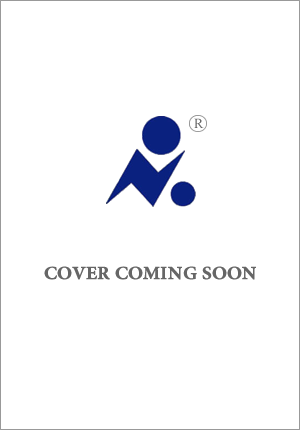 英文书名：THE MISTRAL: A Windswept History of Modern France作    者：Catherine Tatiana Dunlop出 版 社：University of Chicago Press代理公司：ANA/Jessica页    数：192页出版时间：2024年10月代理地区：中国大陆、台湾审读资料：电子稿类    型：历史内容简介：深入了解密史脱拉风的隐秘力量及其对法国现代历史的影响。每年，寒冷的密史脱拉风都会吹过法国南部的罗讷河谷，掠过狮子湾的西北海岸，进入地中海。在冬去春来之际，这股寒风最为猛烈，它吹倒树木，吹走火车，吹毁庄稼。然而，密史脱拉风也会将天空吹得清澈湛蓝，正如普罗旺斯画作中常见的那样。这股传奇般的风是该地区地域特征的核心，几个世纪以来一直激励着远近的艺术家和作家。凯瑟琳·邓洛普（Catherine Dunlop）的《密史脱拉风》（The Mistral）一书重点描写了这股自然之力，并以精彩的文笔深入剖析它如何挑战了十九世纪欧洲社会的核心原则——秩序、主宰和可预测性。正如邓洛普所展示的那样，尽管现代化的国家试图通过科学进步、土地改造和其他技术手段摆脱环境现实的束缚，但密史脱拉风依旧吹拂不止，从实际上粉碎了控制的企图，并日益成为该地区和社区情感中不可或缺的一部分。作者简介：凯瑟琳·塔蒂亚娜·邓洛普（Catherine Tatiana Dunlop）是波兹曼蒙大拿州立大学（Montana State University）现代欧洲史助理教授。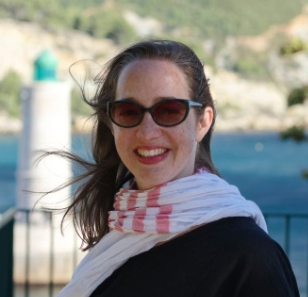 媒体评价：“这本书文笔优美，以创新的方式介绍了法国历史及其环境史。历史学家凯瑟琳·邓洛普在深入研究法国历史、密史脱拉风和普罗旺斯的同时，还将科学、环境、公共卫生以及艺术和人文学科融为一体，打造了一本真正独特的法国（环境）史专著。她成功地将地理学引入历史学，以一种其他学者很少采用的方式，展示了密史脱拉风的物质事实如何使中央行政国家对普罗旺斯的资本主义殖民脱轨。与此同时，密史脱拉风不仅为生活在普罗旺斯的人们提供了自己的地区特性，还提供了抵抗的模式。邓洛普写出了一部杰作，历史学家、地理学家和所有对法国以及对国家建设和民族身份形成的新诠释感兴趣的人都应该读一读这部作品。”----戴安娜·K·戴维斯（Diana K. Davis），加州大学伯克利分校“邓洛普用优美传神的文笔探讨了密史脱拉风在现代法国的形成过程中所具有的物质和隐喻力量。邓洛普以巧妙的笔触，生动地描绘了密史脱拉风的历史，让读者思考更深层次的问题，即人为气候变化和人类在地球天气系统中引发的戏剧，即使我们在地球上的时间已经——并将成为——风中的尘埃。”----基科·马特森（Kieko Matteson），《大革命时期的法国森林：1669-1848年的保护、社区和冲突》（Forests in Revolutionary France: Conservation, Community, and Conflict 1669-1848）的作者“在法国大革命后的一个世纪里，吹过法国南部的风像一个‘活的实物档案’，长期塑造并最终改变了自然景观和人类生活。这本文笔优美的著作汲取了大量文学、视觉、科学和行政资料，是环境、政治、地区、经济和文化历史的交汇点。就像密史脱拉风本身一样，这本书既强大又引人入胜。堪称力作。”----卡罗琳·福特（Caroline Ford），《在法国外省创建国家：布列塔尼的宗教与政治认同》（Creating the Nation in Provincial France: Religion and Political Identity in Brittany）的作者“凯瑟琳·邓洛普在这本精彩的著作中带领读者踏上了一段迷人的旅程，向读者展示了普罗旺斯神话中的风——密史脱拉风如何在历史上塑造了法国这片土地以及地中海世界的物质、文化、经济和政治现实。从水手到科学家，从弗雷德里克·米斯特拉尔（Frédéric Mistral）到文森特·梵高（Vincent Van Gogh），这股强大而神秘的力量不仅塑造了人们的生活，也塑造了他们与世界的关系以及19世纪和20世纪的艺术。这是一本极具独创性的著作，讲述了一个与社会和生态密不可分的故事。”----法比安·洛歇（Fabien Locher），《天上的混沌：被遗忘的气候变化史》（Chaos in the Heavens: The Forgotten History of Climate Change）的作者《密史脱拉风：现代法国风云史》引言1. 无形的雕塑家：密史脱拉风与普罗旺斯景观的形成2. 狮子的怒吼：密史脱拉风的地中海之旅3. 乘风而上：文图山天文台与大气科学的兴起4. 好空气，坏空气：公共卫生与密史脱拉风的净化能力5. 地方感：在户外描绘密史脱拉风后记 二十一世纪与密史脱拉风共存致谢注释参考书目索引感谢您的阅读！请将反馈信息发至：版权负责人Email：Rights@nurnberg.com.cn安德鲁·纳伯格联合国际有限公司北京代表处北京市海淀区中关村大街甲59号中国人民大学文化大厦1705室, 邮编：100872电话：010-82504106, 传真：010-82504200公司网址：http://www.nurnberg.com.cn书目下载：http://www.nurnberg.com.cn/booklist_zh/list.aspx书讯浏览：http://www.nurnberg.com.cn/book/book.aspx视频推荐：http://www.nurnberg.com.cn/video/video.aspx豆瓣小站：http://site.douban.com/110577/新浪微博：安德鲁纳伯格公司的微博_微博 (weibo.com)微信订阅号：ANABJ2002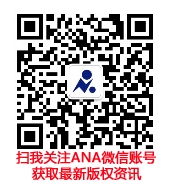 